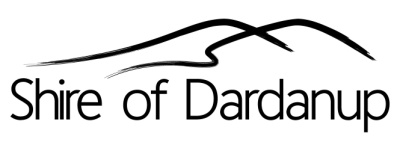 REGISTRATION FORMMEDIUM RISK FOOD PREMISESFood Act 2008FORM 101REGISTRATION FORMMEDIUM RISK FOOD PREMISESFood Act 2008FORM 101REGISTRATION FORMMEDIUM RISK FOOD PREMISESFood Act 2008FORM 101REGISTRATION FORMMEDIUM RISK FOOD PREMISESFood Act 2008FORM 101REGISTRATION FORMMEDIUM RISK FOOD PREMISESFood Act 2008FORM 101REGISTRATION FORMMEDIUM RISK FOOD PREMISESFood Act 2008FORM 101REGISTRATION FORMMEDIUM RISK FOOD PREMISESFood Act 2008FORM 101REGISTRATION FORMMEDIUM RISK FOOD PREMISESFood Act 2008FORM 101REGISTRATION FORMMEDIUM RISK FOOD PREMISESFood Act 2008FORM 101REGISTRATION FORMMEDIUM RISK FOOD PREMISESFood Act 2008FORM 101REGISTRATION FORMMEDIUM RISK FOOD PREMISESFood Act 2008FORM 101REGISTRATION FORMMEDIUM RISK FOOD PREMISESFood Act 2008FORM 101REGISTRATION FORMMEDIUM RISK FOOD PREMISESFood Act 2008FORM 101REGISTRATION FORMMEDIUM RISK FOOD PREMISESFood Act 2008FORM 101REGISTRATION FORMMEDIUM RISK FOOD PREMISESFood Act 2008FORM 101REGISTRATION FORMMEDIUM RISK FOOD PREMISESFood Act 2008FORM 101REGISTRATION FORMMEDIUM RISK FOOD PREMISESFood Act 2008FORM 101REGISTRATION FORMMEDIUM RISK FOOD PREMISESFood Act 2008FORM 101REGISTRATION FORMMEDIUM RISK FOOD PREMISESFood Act 2008FORM 101Date stampDate stampDate stampDate stampDate stampDate stampDate stampPart 1 Proprietor/Business DetailsPart 1 Proprietor/Business DetailsPart 1 Proprietor/Business DetailsPart 1 Proprietor/Business DetailsPart 1 Proprietor/Business DetailsPart 1 Proprietor/Business DetailsPart 1 Proprietor/Business DetailsPart 1 Proprietor/Business DetailsPart 1 Proprietor/Business DetailsPart 1 Proprietor/Business DetailsPart 1 Proprietor/Business DetailsPart 1 Proprietor/Business DetailsPart 1 Proprietor/Business DetailsPart 1 Proprietor/Business DetailsPart 1 Proprietor/Business DetailsPart 1 Proprietor/Business DetailsPart 1 Proprietor/Business DetailsPart 1 Proprietor/Business DetailsPart 1 Proprietor/Business DetailsPart 1 Proprietor/Business DetailsPart 1 Proprietor/Business DetailsPart 1 Proprietor/Business DetailsPart 1 Proprietor/Business DetailsPart 1 Proprietor/Business DetailsPart 1 Proprietor/Business DetailsPart 1 Proprietor/Business DetailsPart 1 Proprietor/Business DetailsPart 1 Proprietor/Business DetailsPart 1 Proprietor/Business DetailsPart 1 Proprietor/Business DetailsPart 1 Proprietor/Business DetailsPart 1 Proprietor/Business DetailsPart 1 Proprietor/Business DetailsPart 1 Proprietor/Business DetailsPart 1 Proprietor/Business DetailsPart 1 Proprietor/Business DetailsPart 1 Proprietor/Business DetailsPart 1 Proprietor/Business DetailsPart 1 Proprietor/Business DetailsApplicant/Owner Full NameApplicant/Owner Full NameApplicant/Owner Full NameApplicant/Owner Full NameApplicant/Owner Full NameApplicant/Owner Full NameApplicant/Owner Full NameApplicant/Owner Full NameApplicant/Owner Full NameApplicant/Owner Full NameApplicant/Owner Full NameApplicant/Owner Full NameApplicant/Owner Full NameApplicant/Owner Full NameApplicant/Owner Full NameApplicant/Owner Full NameApplicant/Owner Full NameApplicant/Owner Full NameApplicant/Owner Full NameApplicant/Owner Full NameApplicant/Owner Full NameApplicant/Owner Full NameApplicant/Owner Full NameApplicant/Owner Full NameApplicant/Owner Full NameApplicant/Owner Full NameApplicant/Owner Full NameApplicant/Owner Full NameApplicant/Owner Full NameApplicant/Owner Full NameApplicant/Owner Full NameApplicant/Owner Full NameApplicant/Owner Full NameApplicant/Owner Full NameApplicant/Owner Full NameApplicant/Owner Full NameApplicant/Owner Full NamePostal AddressPostal AddressPostal AddressPostal AddressPostal AddressPostal AddressPostal AddressPostal AddressPostal AddressPostal AddressPostal AddressPostal AddressPostal AddressPostal AddressPostal AddressPostal AddressPostal AddressPostal AddressPostal AddressPostal AddressPostal AddressPostal AddressPostal AddressPostal AddressPostal AddressPostal AddressPostal AddressPostal AddressPostal AddressPostal AddressPostal AddressPostal AddressPostal AddressPostal AddressPostal AddressPostal AddressPostal AddressABNABNABNABNABNABNABNABNABNABNABNABNABNABNABNABNABNABNABNABNABNABNEmailEmailEmailEmailEmailEmailEmailEmailEmailEmailEmailEmailEmailPhonePhonePhonePhonePhonePhonePhonePhonePhonePhonePhonePhonePhonePhonePhonePhonePhonePhonePhonePhonePhonePhoneMobileMobileMobileMobileMobileMobileMobileMobileMobileMobileMobileMobileMobilePhone A/HPhone A/HPhone A/HPhone A/HPhone A/HPhone A/HPhone A/HPhone A/HPhone A/HPhone A/HPhone A/HPhone A/HPhone A/HPhone A/HPhone A/HPhone A/HPhone A/HPhone A/HPhone A/HPhone A/HPhone A/HPhone A/HFaxFaxFaxFaxFaxFaxFaxFaxFaxFaxFaxFaxFaxPrimary Language SpokenPrimary Language SpokenPrimary Language SpokenPrimary Language SpokenPrimary Language SpokenPrimary Language SpokenPrimary Language SpokenPrimary Language SpokenPrimary Language SpokenPrimary Language SpokenPrimary Language SpokenPrimary Language SpokenPrimary Language SpokenPrimary Language SpokenPrimary Language SpokenPrimary Language SpokenPrimary Language SpokenPrimary Language SpokenPrimary Language SpokenPrimary Language SpokenPrimary Language SpokenPrimary Language SpokenNumber of Equivalent Fulltime StaffNumber of Equivalent Fulltime StaffNumber of Equivalent Fulltime StaffNumber of Equivalent Fulltime StaffNumber of Equivalent Fulltime StaffNumber of Equivalent Fulltime StaffNumber of Equivalent Fulltime StaffNumber of Equivalent Fulltime StaffNumber of Equivalent Fulltime StaffNumber of Equivalent Fulltime StaffNumber of Equivalent Fulltime StaffNumber of Equivalent Fulltime StaffNumber of Equivalent Fulltime StaffPart 2 Premises Details (if food vehicle/temporary food business please provide details of where the vehicle is garaged)Part 2 Premises Details (if food vehicle/temporary food business please provide details of where the vehicle is garaged)Part 2 Premises Details (if food vehicle/temporary food business please provide details of where the vehicle is garaged)Part 2 Premises Details (if food vehicle/temporary food business please provide details of where the vehicle is garaged)Part 2 Premises Details (if food vehicle/temporary food business please provide details of where the vehicle is garaged)Part 2 Premises Details (if food vehicle/temporary food business please provide details of where the vehicle is garaged)Part 2 Premises Details (if food vehicle/temporary food business please provide details of where the vehicle is garaged)Part 2 Premises Details (if food vehicle/temporary food business please provide details of where the vehicle is garaged)Part 2 Premises Details (if food vehicle/temporary food business please provide details of where the vehicle is garaged)Part 2 Premises Details (if food vehicle/temporary food business please provide details of where the vehicle is garaged)Part 2 Premises Details (if food vehicle/temporary food business please provide details of where the vehicle is garaged)Part 2 Premises Details (if food vehicle/temporary food business please provide details of where the vehicle is garaged)Part 2 Premises Details (if food vehicle/temporary food business please provide details of where the vehicle is garaged)Part 2 Premises Details (if food vehicle/temporary food business please provide details of where the vehicle is garaged)Part 2 Premises Details (if food vehicle/temporary food business please provide details of where the vehicle is garaged)Part 2 Premises Details (if food vehicle/temporary food business please provide details of where the vehicle is garaged)Part 2 Premises Details (if food vehicle/temporary food business please provide details of where the vehicle is garaged)Part 2 Premises Details (if food vehicle/temporary food business please provide details of where the vehicle is garaged)Part 2 Premises Details (if food vehicle/temporary food business please provide details of where the vehicle is garaged)Part 2 Premises Details (if food vehicle/temporary food business please provide details of where the vehicle is garaged)Part 2 Premises Details (if food vehicle/temporary food business please provide details of where the vehicle is garaged)Part 2 Premises Details (if food vehicle/temporary food business please provide details of where the vehicle is garaged)Part 2 Premises Details (if food vehicle/temporary food business please provide details of where the vehicle is garaged)Part 2 Premises Details (if food vehicle/temporary food business please provide details of where the vehicle is garaged)Part 2 Premises Details (if food vehicle/temporary food business please provide details of where the vehicle is garaged)Part 2 Premises Details (if food vehicle/temporary food business please provide details of where the vehicle is garaged)Part 2 Premises Details (if food vehicle/temporary food business please provide details of where the vehicle is garaged)Part 2 Premises Details (if food vehicle/temporary food business please provide details of where the vehicle is garaged)Part 2 Premises Details (if food vehicle/temporary food business please provide details of where the vehicle is garaged)Part 2 Premises Details (if food vehicle/temporary food business please provide details of where the vehicle is garaged)Part 2 Premises Details (if food vehicle/temporary food business please provide details of where the vehicle is garaged)Part 2 Premises Details (if food vehicle/temporary food business please provide details of where the vehicle is garaged)Part 2 Premises Details (if food vehicle/temporary food business please provide details of where the vehicle is garaged)Part 2 Premises Details (if food vehicle/temporary food business please provide details of where the vehicle is garaged)Part 2 Premises Details (if food vehicle/temporary food business please provide details of where the vehicle is garaged)Part 2 Premises Details (if food vehicle/temporary food business please provide details of where the vehicle is garaged)Part 2 Premises Details (if food vehicle/temporary food business please provide details of where the vehicle is garaged)Part 2 Premises Details (if food vehicle/temporary food business please provide details of where the vehicle is garaged)Part 2 Premises Details (if food vehicle/temporary food business please provide details of where the vehicle is garaged)Trading NameTrading NameTrading NameTrading NameTrading NameTrading NameTrading NameTrading NameTrading NameTrading NameTrading NameTrading NameTrading NameTrading NameTrading NameTrading NameTrading NameTrading NameTrading NameTrading NameTrading NameTrading NameTrading NameTrading NameTrading NameTrading NameTrading NameTrading NameTrading NameTrading NameTrading NameTrading NameTrading NameTrading NameTrading NameTrading NameTrading NameLot NoLot NoLot NoStreet NoStreet NoStreet NoStreet NoStreet NameStreet NameStreet NameStreet NameStreet NameStreet NameStreet NameStreet NameStreet NameStreet NameStreet NameStreet NameStreet NameStreet NameStreet NameStreet NameStreet NameStreet NameStreet NameStreet NameStreet NameStreet NameStreet NameStreet NameStreet NameStreet NameSuburbSuburbSuburbSuburbSuburbSuburbSuburbSuburbSuburbSuburbSuburbSuburbSuburbSuburbSuburbSuburbSuburbSuburbSuburbSuburbSuburbSuburbSuburbSuburbSuburbSuburbSuburbSuburbPost CodePost CodePost CodePost CodePost CodePost CodePost CodePhonePhonePhonePhonePhonePhonePhonePhonePhonePhonePhonePhonePhonePhonePhonePhonePhonePhonePhonePhonePhonePhoneMobileMobileMobileMobileMobileMobileMobileMobileMobileMobileMobileMobileMobileEmailEmailEmailEmailEmailEmailEmailEmailEmailEmailEmailEmailEmailEmailEmailEmailEmailEmailEmailEmailEmailEmailEmailEmailEmailEmailEmailEmailEmailEmailEmailEmailEmailEmailEmailEmailEmailName of Person in ChargeName of Person in ChargeName of Person in ChargeName of Person in ChargeName of Person in ChargeName of Person in ChargeName of Person in ChargeName of Person in ChargeName of Person in ChargeName of Person in ChargeName of Person in ChargeName of Person in ChargeName of Person in ChargeName of Person in ChargeName of Person in ChargeName of Person in ChargeName of Person in ChargeName of Person in ChargeName of Person in ChargeName of Person in ChargeName of Person in ChargeName of Person in ChargeTitle (if different from Proprietor)Title (if different from Proprietor)Title (if different from Proprietor)Title (if different from Proprietor)Title (if different from Proprietor)Title (if different from Proprietor)Title (if different from Proprietor)Title (if different from Proprietor)Title (if different from Proprietor)Title (if different from Proprietor)Title (if different from Proprietor)Title (if different from Proprietor)Title (if different from Proprietor)Details of Food Vehicle (IF APPLICABLE) eg:  Registration No, Make, ModelDetails of Food Vehicle (IF APPLICABLE) eg:  Registration No, Make, ModelDetails of Food Vehicle (IF APPLICABLE) eg:  Registration No, Make, ModelDetails of Food Vehicle (IF APPLICABLE) eg:  Registration No, Make, ModelDetails of Food Vehicle (IF APPLICABLE) eg:  Registration No, Make, ModelDetails of Food Vehicle (IF APPLICABLE) eg:  Registration No, Make, ModelDetails of Food Vehicle (IF APPLICABLE) eg:  Registration No, Make, ModelDetails of Food Vehicle (IF APPLICABLE) eg:  Registration No, Make, ModelDetails of Food Vehicle (IF APPLICABLE) eg:  Registration No, Make, ModelDetails of Food Vehicle (IF APPLICABLE) eg:  Registration No, Make, ModelDetails of Food Vehicle (IF APPLICABLE) eg:  Registration No, Make, ModelDetails of Food Vehicle (IF APPLICABLE) eg:  Registration No, Make, ModelDetails of Food Vehicle (IF APPLICABLE) eg:  Registration No, Make, ModelDetails of Food Vehicle (IF APPLICABLE) eg:  Registration No, Make, ModelDetails of Food Vehicle (IF APPLICABLE) eg:  Registration No, Make, ModelDetails of Food Vehicle (IF APPLICABLE) eg:  Registration No, Make, ModelDetails of Food Vehicle (IF APPLICABLE) eg:  Registration No, Make, ModelDetails of Food Vehicle (IF APPLICABLE) eg:  Registration No, Make, ModelDetails of Food Vehicle (IF APPLICABLE) eg:  Registration No, Make, ModelDetails of Food Vehicle (IF APPLICABLE) eg:  Registration No, Make, ModelDetails of Food Vehicle (IF APPLICABLE) eg:  Registration No, Make, ModelDetails of Food Vehicle (IF APPLICABLE) eg:  Registration No, Make, ModelDetails of Food Vehicle (IF APPLICABLE) eg:  Registration No, Make, ModelDetails of Food Vehicle (IF APPLICABLE) eg:  Registration No, Make, ModelDetails of Food Vehicle (IF APPLICABLE) eg:  Registration No, Make, ModelDetails of Food Vehicle (IF APPLICABLE) eg:  Registration No, Make, ModelDetails of Food Vehicle (IF APPLICABLE) eg:  Registration No, Make, ModelDetails of Food Vehicle (IF APPLICABLE) eg:  Registration No, Make, ModelDetails of Food Vehicle (IF APPLICABLE) eg:  Registration No, Make, ModelDetails of Food Vehicle (IF APPLICABLE) eg:  Registration No, Make, ModelDetails of Food Vehicle (IF APPLICABLE) eg:  Registration No, Make, ModelDetails of Food Vehicle (IF APPLICABLE) eg:  Registration No, Make, ModelDetails of Food Vehicle (IF APPLICABLE) eg:  Registration No, Make, ModelDetails of Food Vehicle (IF APPLICABLE) eg:  Registration No, Make, ModelDetails of Food Vehicle (IF APPLICABLE) eg:  Registration No, Make, ModelDetails of Food Vehicle (IF APPLICABLE) eg:  Registration No, Make, ModelDetails of Food Vehicle (IF APPLICABLE) eg:  Registration No, Make, ModelDetails of any Associated PremisesDetails of any Associated PremisesDetails of any Associated PremisesDetails of any Associated PremisesDetails of any Associated PremisesDetails of any Associated PremisesDetails of any Associated PremisesDetails of any Associated PremisesDetails of any Associated PremisesDetails of any Associated PremisesDetails of any Associated PremisesDetails of any Associated PremisesDetails of any Associated PremisesDetails of any Associated PremisesDetails of any Associated PremisesDetails of any Associated PremisesDetails of any Associated PremisesDetails of any Associated PremisesDetails of any Associated PremisesDetails of any Associated PremisesDetails of any Associated PremisesDetails of any Associated PremisesDetails of any Associated PremisesDetails of any Associated PremisesDetails of any Associated PremisesDetails of any Associated PremisesDetails of any Associated PremisesDetails of any Associated PremisesDetails of any Associated PremisesDetails of any Associated PremisesDetails of any Associated PremisesDetails of any Associated PremisesDetails of any Associated PremisesDetails of any Associated PremisesDetails of any Associated PremisesDetails of any Associated PremisesDetails of any Associated PremisesPart 3 Description of Use of PremisesPart 3 Description of Use of PremisesPart 3 Description of Use of PremisesPart 3 Description of Use of PremisesPart 3 Description of Use of PremisesPart 3 Description of Use of PremisesPart 3 Description of Use of PremisesPart 3 Description of Use of PremisesPart 3 Description of Use of PremisesPart 3 Description of Use of PremisesPart 3 Description of Use of PremisesPart 3 Description of Use of PremisesPart 3 Description of Use of PremisesPart 3 Description of Use of PremisesPart 3 Description of Use of PremisesPart 3 Description of Use of PremisesPart 3 Description of Use of PremisesPart 3 Description of Use of PremisesPart 3 Description of Use of PremisesPart 3 Description of Use of PremisesPart 3 Description of Use of PremisesPart 3 Description of Use of PremisesPart 3 Description of Use of PremisesPart 3 Description of Use of PremisesPart 3 Description of Use of PremisesPart 3 Description of Use of PremisesPart 3 Description of Use of PremisesPart 3 Description of Use of PremisesPart 3 Description of Use of PremisesPart 3 Description of Use of PremisesPart 3 Description of Use of PremisesPart 3 Description of Use of PremisesPart 3 Description of Use of PremisesPart 3 Description of Use of PremisesPart 3 Description of Use of PremisesPart 3 Description of Use of PremisesPart 3 Description of Use of PremisesPart 3 Description of Use of PremisesPart 3 Description of Use of PremisesManufacturer/ProcessorManufacturer/ProcessorManufacturer/ProcessorManufacturer/ProcessorManufacturer/ProcessorManufacturer/ProcessorManufacturer/ProcessorManufacturer/ProcessorManufacturer/ProcessorManufacturer/ProcessorManufacturer/ProcessorManufacturer/ProcessorManufacturer/ProcessorManufacturer/ProcessorManufacturer/ProcessorManufacturer/ProcessorManufacturer/ProcessorHotel/Motel/GuesthouseHotel/Motel/GuesthouseHotel/Motel/GuesthouseHotel/Motel/GuesthouseHotel/Motel/GuesthouseHotel/Motel/GuesthouseHotel/Motel/GuesthouseHotel/Motel/GuesthouseHotel/Motel/GuesthouseRetailerRetailerRetailerRetailerRetailerPub/TavernPub/TavernPub/TavernPub/TavernPub/TavernPub/TavernPub/TavernPub/TavernPub/TavernPub/TavernPub/TavernPub/TavernPub/TavernPub/TavernPub/TavernPub/TavernPub/TavernFood ServiceFood ServiceFood ServiceFood ServiceFood ServiceFood ServiceFood ServiceFood ServiceFood ServiceCanteen/KitchenCanteen/KitchenCanteen/KitchenCanteen/KitchenCanteen/KitchenFood ServiceFood ServiceFood ServiceFood ServiceFood ServiceFood ServiceFood ServiceFood ServiceFood ServiceFood ServiceFood ServiceFood ServiceFood ServiceFood ServiceFood ServiceFood ServiceFood ServiceDistribution/ImporterDistribution/ImporterDistribution/ImporterDistribution/ImporterDistribution/ImporterDistribution/ImporterDistribution/ImporterDistribution/ImporterDistribution/ImporterHospital/Nursing HomeHospital/Nursing HomeHospital/Nursing HomeHospital/Nursing HomeHospital/Nursing HomePackerPackerPackerPackerPackerPackerPackerPackerPackerPackerPackerPackerPackerPackerPackerPackerPackerChildcare CentreChildcare CentreChildcare CentreChildcare CentreChildcare CentreChildcare CentreChildcare CentreChildcare CentreChildcare CentreStorageStorageStorageStorageStorageHome DeliveryHome DeliveryHome DeliveryHome DeliveryHome DeliveryHome DeliveryHome DeliveryHome DeliveryHome DeliveryHome DeliveryHome DeliveryHome DeliveryHome DeliveryHome DeliveryHome DeliveryHome DeliveryHome DeliveryTransportTransportTransportTransportTransportTransportTransportTransportTransportTemporary Food PremisesTemporary Food PremisesTemporary Food PremisesTemporary Food PremisesTemporary Food PremisesRestaurant/CafeRestaurant/CafeRestaurant/CafeRestaurant/CafeRestaurant/CafeRestaurant/CafeRestaurant/CafeRestaurant/CafeRestaurant/CafeRestaurant/CafeRestaurant/CafeRestaurant/CafeRestaurant/CafeRestaurant/CafeRestaurant/CafeRestaurant/CafeRestaurant/CafeMobile Food OperatorMobile Food OperatorMobile Food OperatorMobile Food OperatorMobile Food OperatorMobile Food OperatorMobile Food OperatorMobile Food OperatorMobile Food OperatorSnack Bar/Take AwaySnack Bar/Take AwaySnack Bar/Take AwaySnack Bar/Take AwaySnack Bar/Take AwayMarket StallMarket StallMarket StallMarket StallMarket StallMarket StallMarket StallMarket StallMarket StallMarket StallMarket StallMarket StallMarket StallMarket StallMarket StallMarket StallMarket StallCatererCatererCatererCatererCatererCatererCatererCatererCatererMeals-on-WheelsMeals-on-WheelsMeals-on-WheelsMeals-on-WheelsMeals-on-WheelsCharitable/Community OrganisationCharitable/Community OrganisationCharitable/Community OrganisationCharitable/Community OrganisationCharitable/Community OrganisationCharitable/Community OrganisationCharitable/Community OrganisationCharitable/Community OrganisationCharitable/Community OrganisationCharitable/Community OrganisationCharitable/Community OrganisationCharitable/Community OrganisationCharitable/Community OrganisationCharitable/Community OrganisationCharitable/Community OrganisationCharitable/Community OrganisationCharitable/Community OrganisationOtherOtherOtherPart 4 Additional Information about your type of business (if necessary)Part 4 Additional Information about your type of business (if necessary)Part 4 Additional Information about your type of business (if necessary)Part 4 Additional Information about your type of business (if necessary)Part 4 Additional Information about your type of business (if necessary)Part 4 Additional Information about your type of business (if necessary)Part 4 Additional Information about your type of business (if necessary)Part 4 Additional Information about your type of business (if necessary)Part 4 Additional Information about your type of business (if necessary)Part 4 Additional Information about your type of business (if necessary)Part 4 Additional Information about your type of business (if necessary)Part 4 Additional Information about your type of business (if necessary)Part 4 Additional Information about your type of business (if necessary)Part 4 Additional Information about your type of business (if necessary)Part 4 Additional Information about your type of business (if necessary)Part 4 Additional Information about your type of business (if necessary)Part 4 Additional Information about your type of business (if necessary)Part 4 Additional Information about your type of business (if necessary)Part 4 Additional Information about your type of business (if necessary)Part 4 Additional Information about your type of business (if necessary)Part 4 Additional Information about your type of business (if necessary)Part 4 Additional Information about your type of business (if necessary)Part 4 Additional Information about your type of business (if necessary)Part 4 Additional Information about your type of business (if necessary)Part 4 Additional Information about your type of business (if necessary)Part 4 Additional Information about your type of business (if necessary)Part 4 Additional Information about your type of business (if necessary)Part 4 Additional Information about your type of business (if necessary)Part 4 Additional Information about your type of business (if necessary)Part 4 Additional Information about your type of business (if necessary)Part 4 Additional Information about your type of business (if necessary)Part 4 Additional Information about your type of business (if necessary)Part 4 Additional Information about your type of business (if necessary)Part 4 Additional Information about your type of business (if necessary)Part 4 Additional Information about your type of business (if necessary)Part 4 Additional Information about your type of business (if necessary)Part 4 Additional Information about your type of business (if necessary)Part 4 Additional Information about your type of business (if necessary)Part 4 Additional Information about your type of business (if necessary)(For Example:  butcher, bakery, seafood processor, soft drink manufacturer, milk vendor, service station)(For Example:  butcher, bakery, seafood processor, soft drink manufacturer, milk vendor, service station)(For Example:  butcher, bakery, seafood processor, soft drink manufacturer, milk vendor, service station)(For Example:  butcher, bakery, seafood processor, soft drink manufacturer, milk vendor, service station)(For Example:  butcher, bakery, seafood processor, soft drink manufacturer, milk vendor, service station)(For Example:  butcher, bakery, seafood processor, soft drink manufacturer, milk vendor, service station)(For Example:  butcher, bakery, seafood processor, soft drink manufacturer, milk vendor, service station)(For Example:  butcher, bakery, seafood processor, soft drink manufacturer, milk vendor, service station)(For Example:  butcher, bakery, seafood processor, soft drink manufacturer, milk vendor, service station)(For Example:  butcher, bakery, seafood processor, soft drink manufacturer, milk vendor, service station)(For Example:  butcher, bakery, seafood processor, soft drink manufacturer, milk vendor, service station)(For Example:  butcher, bakery, seafood processor, soft drink manufacturer, milk vendor, service station)(For Example:  butcher, bakery, seafood processor, soft drink manufacturer, milk vendor, service station)(For Example:  butcher, bakery, seafood processor, soft drink manufacturer, milk vendor, service station)(For Example:  butcher, bakery, seafood processor, soft drink manufacturer, milk vendor, service station)(For Example:  butcher, bakery, seafood processor, soft drink manufacturer, milk vendor, service station)(For Example:  butcher, bakery, seafood processor, soft drink manufacturer, milk vendor, service station)(For Example:  butcher, bakery, seafood processor, soft drink manufacturer, milk vendor, service station)(For Example:  butcher, bakery, seafood processor, soft drink manufacturer, milk vendor, service station)(For Example:  butcher, bakery, seafood processor, soft drink manufacturer, milk vendor, service station)(For Example:  butcher, bakery, seafood processor, soft drink manufacturer, milk vendor, service station)(For Example:  butcher, bakery, seafood processor, soft drink manufacturer, milk vendor, service station)(For Example:  butcher, bakery, seafood processor, soft drink manufacturer, milk vendor, service station)(For Example:  butcher, bakery, seafood processor, soft drink manufacturer, milk vendor, service station)(For Example:  butcher, bakery, seafood processor, soft drink manufacturer, milk vendor, service station)(For Example:  butcher, bakery, seafood processor, soft drink manufacturer, milk vendor, service station)(For Example:  butcher, bakery, seafood processor, soft drink manufacturer, milk vendor, service station)(For Example:  butcher, bakery, seafood processor, soft drink manufacturer, milk vendor, service station)(For Example:  butcher, bakery, seafood processor, soft drink manufacturer, milk vendor, service station)(For Example:  butcher, bakery, seafood processor, soft drink manufacturer, milk vendor, service station)(For Example:  butcher, bakery, seafood processor, soft drink manufacturer, milk vendor, service station)(For Example:  butcher, bakery, seafood processor, soft drink manufacturer, milk vendor, service station)(For Example:  butcher, bakery, seafood processor, soft drink manufacturer, milk vendor, service station)(For Example:  butcher, bakery, seafood processor, soft drink manufacturer, milk vendor, service station)(For Example:  butcher, bakery, seafood processor, soft drink manufacturer, milk vendor, service station)(For Example:  butcher, bakery, seafood processor, soft drink manufacturer, milk vendor, service station)(For Example:  butcher, bakery, seafood processor, soft drink manufacturer, milk vendor, service station)Part 5 Do you provide, produce or manufacture any of the following foods?Part 5 Do you provide, produce or manufacture any of the following foods?Part 5 Do you provide, produce or manufacture any of the following foods?Part 5 Do you provide, produce or manufacture any of the following foods?Part 5 Do you provide, produce or manufacture any of the following foods?Part 5 Do you provide, produce or manufacture any of the following foods?Part 5 Do you provide, produce or manufacture any of the following foods?Part 5 Do you provide, produce or manufacture any of the following foods?Part 5 Do you provide, produce or manufacture any of the following foods?Part 5 Do you provide, produce or manufacture any of the following foods?Part 5 Do you provide, produce or manufacture any of the following foods?Part 5 Do you provide, produce or manufacture any of the following foods?Part 5 Do you provide, produce or manufacture any of the following foods?Part 5 Do you provide, produce or manufacture any of the following foods?Part 5 Do you provide, produce or manufacture any of the following foods?Part 5 Do you provide, produce or manufacture any of the following foods?Part 5 Do you provide, produce or manufacture any of the following foods?Part 5 Do you provide, produce or manufacture any of the following foods?Part 5 Do you provide, produce or manufacture any of the following foods?Part 5 Do you provide, produce or manufacture any of the following foods?Part 5 Do you provide, produce or manufacture any of the following foods?Part 5 Do you provide, produce or manufacture any of the following foods?Part 5 Do you provide, produce or manufacture any of the following foods?Part 5 Do you provide, produce or manufacture any of the following foods?Part 5 Do you provide, produce or manufacture any of the following foods?Part 5 Do you provide, produce or manufacture any of the following foods?Part 5 Do you provide, produce or manufacture any of the following foods?Part 5 Do you provide, produce or manufacture any of the following foods?Part 5 Do you provide, produce or manufacture any of the following foods?Part 5 Do you provide, produce or manufacture any of the following foods?Part 5 Do you provide, produce or manufacture any of the following foods?Part 5 Do you provide, produce or manufacture any of the following foods?Part 5 Do you provide, produce or manufacture any of the following foods?Part 5 Do you provide, produce or manufacture any of the following foods?Part 5 Do you provide, produce or manufacture any of the following foods?Part 5 Do you provide, produce or manufacture any of the following foods?Part 5 Do you provide, produce or manufacture any of the following foods?Part 5 Do you provide, produce or manufacture any of the following foods?Part 5 Do you provide, produce or manufacture any of the following foods?Please tick ALL boxes that apply (you may choose more than one)Please tick ALL boxes that apply (you may choose more than one)Please tick ALL boxes that apply (you may choose more than one)Please tick ALL boxes that apply (you may choose more than one)Please tick ALL boxes that apply (you may choose more than one)Please tick ALL boxes that apply (you may choose more than one)Please tick ALL boxes that apply (you may choose more than one)Please tick ALL boxes that apply (you may choose more than one)Please tick ALL boxes that apply (you may choose more than one)Please tick ALL boxes that apply (you may choose more than one)Please tick ALL boxes that apply (you may choose more than one)Please tick ALL boxes that apply (you may choose more than one)Please tick ALL boxes that apply (you may choose more than one)Please tick ALL boxes that apply (you may choose more than one)Please tick ALL boxes that apply (you may choose more than one)Please tick ALL boxes that apply (you may choose more than one)Please tick ALL boxes that apply (you may choose more than one)Please tick ALL boxes that apply (you may choose more than one)Please tick ALL boxes that apply (you may choose more than one)Please tick ALL boxes that apply (you may choose more than one)Please tick ALL boxes that apply (you may choose more than one)Please tick ALL boxes that apply (you may choose more than one)Please tick ALL boxes that apply (you may choose more than one)Please tick ALL boxes that apply (you may choose more than one)Please tick ALL boxes that apply (you may choose more than one)Please tick ALL boxes that apply (you may choose more than one)Please tick ALL boxes that apply (you may choose more than one)Please tick ALL boxes that apply (you may choose more than one)Please tick ALL boxes that apply (you may choose more than one)Please tick ALL boxes that apply (you may choose more than one)Please tick ALL boxes that apply (you may choose more than one)Please tick ALL boxes that apply (you may choose more than one)Please tick ALL boxes that apply (you may choose more than one)Please tick ALL boxes that apply (you may choose more than one)Please tick ALL boxes that apply (you may choose more than one)Please tick ALL boxes that apply (you may choose more than one)Please tick ALL boxes that apply (you may choose more than one)Prepared/Ready to Eat1 table mealsPrepared/Ready to Eat1 table mealsPrepared/Ready to Eat1 table mealsPrepared/Ready to Eat1 table mealsPrepared/Ready to Eat1 table mealsPrepared/Ready to Eat1 table mealsPrepared/Ready to Eat1 table mealsPrepared/Ready to Eat1 table mealsPrepared/Ready to Eat1 table mealsPrepared/Ready to Eat1 table mealsPrepared/Ready to Eat1 table mealsPrepared/Ready to Eat1 table mealsPrepared/Ready to Eat1 table mealsPrepared/Ready to Eat1 table mealsPrepared/Ready to Eat1 table mealsPrepared/Ready to Eat1 table mealsPrepared/Ready to Eat1 table mealsConfectionaryConfectionaryConfectionaryConfectionaryConfectionaryConfectionaryConfectionaryConfectionaryConfectionaryFrozen MealsFrozen MealsFrozen MealsFrozen MealsFrozen MealsInfant/Baby MealsInfant/Baby MealsInfant/Baby MealsInfant/Baby MealsInfant/Baby MealsInfant/Baby MealsInfant/Baby MealsInfant/Baby MealsInfant/Baby MealsInfant/Baby MealsInfant/Baby MealsInfant/Baby MealsInfant/Baby MealsInfant/Baby MealsInfant/Baby MealsInfant/Baby MealsInfant/Baby MealsRaw Meat/Poultry/SeafoodRaw Meat/Poultry/SeafoodRaw Meat/Poultry/SeafoodRaw Meat/Poultry/SeafoodRaw Meat/Poultry/SeafoodRaw Meat/Poultry/SeafoodRaw Meat/Poultry/SeafoodRaw Meat/Poultry/SeafoodRaw Meat/Poultry/SeafoodBread/Pastries/CakesBread/Pastries/CakesBread/Pastries/CakesBread/Pastries/CakesBread/Pastries/CakesFermented Meat ProductsFermented Meat ProductsFermented Meat ProductsFermented Meat ProductsFermented Meat ProductsFermented Meat ProductsFermented Meat ProductsFermented Meat ProductsFermented Meat ProductsFermented Meat ProductsFermented Meat ProductsFermented Meat ProductsFermented Meat ProductsFermented Meat ProductsFermented Meat ProductsFermented Meat ProductsFermented Meat ProductsDairy ProductsDairy ProductsDairy ProductsDairy ProductsDairy ProductsDairy ProductsDairy ProductsDairy ProductsDairy ProductsMeat Pies/Sausage Rolls/HotdogsMeat Pies/Sausage Rolls/HotdogsMeat Pies/Sausage Rolls/HotdogsMeat Pies/Sausage Rolls/HotdogsMeat Pies/Sausage Rolls/HotdogsMeat Pies/Sausage Rolls/HotdogsPrepared SaladsPrepared SaladsPrepared SaladsPrepared SaladsPrepared SaladsPrepared SaladsPrepared SaladsPrepared SaladsPrepared SaladsPrepared SaladsPrepared SaladsPrepared SaladsPrepared SaladsPrepared SaladsPrepared SaladsPrepared SaladsPrepared SaladsSandwiches/RollsSandwiches/RollsSandwiches/RollsSandwiches/RollsSandwiches/RollsSandwiches/RollsSandwiches/RollsSandwiches/RollsSandwiches/RollsSoft Drinks/JuicesSoft Drinks/JuicesSoft Drinks/JuicesSoft Drinks/JuicesSoft Drinks/JuicesRaw Fruit/VegetablesRaw Fruit/VegetablesRaw Fruit/VegetablesRaw Fruit/VegetablesRaw Fruit/VegetablesRaw Fruit/VegetablesRaw Fruit/VegetablesRaw Fruit/VegetablesRaw Fruit/VegetablesRaw Fruit/VegetablesRaw Fruit/VegetablesRaw Fruit/VegetablesRaw Fruit/VegetablesRaw Fruit/VegetablesRaw Fruit/VegetablesRaw Fruit/VegetablesRaw Fruit/VegetablesProcessed Fruit/VegetablesProcessed Fruit/VegetablesProcessed Fruit/VegetablesProcessed Fruit/VegetablesProcessed Fruit/VegetablesProcessed Fruit/VegetablesProcessed Fruit/VegetablesProcessed Fruit/VegetablesProcessed Fruit/VegetablesEgg or Egg ProductsEgg or Egg ProductsEgg or Egg ProductsEgg or Egg ProductsEgg or Egg ProductsOtherOtherOtherOtherOtherOtherPart 6 Nature of Food BusinessPart 6 Nature of Food BusinessPart 6 Nature of Food BusinessPart 6 Nature of Food BusinessPart 6 Nature of Food BusinessPart 6 Nature of Food BusinessPart 6 Nature of Food BusinessPart 6 Nature of Food BusinessPart 6 Nature of Food BusinessPart 6 Nature of Food BusinessPart 6 Nature of Food BusinessPart 6 Nature of Food BusinessPart 6 Nature of Food BusinessPart 6 Nature of Food BusinessPart 6 Nature of Food BusinessPart 6 Nature of Food BusinessPart 6 Nature of Food BusinessPart 6 Nature of Food BusinessPart 6 Nature of Food BusinessPart 6 Nature of Food BusinessPart 6 Nature of Food BusinessPart 6 Nature of Food BusinessPart 6 Nature of Food BusinessPart 6 Nature of Food BusinessPart 6 Nature of Food BusinessPart 6 Nature of Food BusinessPart 6 Nature of Food BusinessPart 6 Nature of Food BusinessPart 6 Nature of Food BusinessPart 6 Nature of Food BusinessPart 6 Nature of Food BusinessPart 6 Nature of Food BusinessPart 6 Nature of Food BusinessPart 6 Nature of Food BusinessPart 6 Nature of Food BusinessPart 6 Nature of Food BusinessPart 6 Nature of Food BusinessPart 6 Nature of Food BusinessPart 6 Nature of Food BusinessAre you a small business2?Are you a small business2?Are you a small business2?Are you a small business2?Are you a small business2?Are you a small business2?Are you a small business2?Are you a small business2?Are you a small business2?Are you a small business2?Are you a small business2?Are you a small business2?Are you a small business2?Are you a small business2?Are you a small business2?Are you a small business2?Are you a small business2?Are you a small business2?Are you a small business2?Are you a small business2?Are you a small business2?Are you a small business2?Are you a small business2?Are you a small business2?Are you a small business2?Are you a small business2?Are you a small business2?Are you a small business2?Are you a small business2?YesYesYesNoIs the food that you provide, produce or manufacture ready to eat1 when sold to the customer?Is the food that you provide, produce or manufacture ready to eat1 when sold to the customer?Is the food that you provide, produce or manufacture ready to eat1 when sold to the customer?Is the food that you provide, produce or manufacture ready to eat1 when sold to the customer?Is the food that you provide, produce or manufacture ready to eat1 when sold to the customer?Is the food that you provide, produce or manufacture ready to eat1 when sold to the customer?Is the food that you provide, produce or manufacture ready to eat1 when sold to the customer?Is the food that you provide, produce or manufacture ready to eat1 when sold to the customer?Is the food that you provide, produce or manufacture ready to eat1 when sold to the customer?Is the food that you provide, produce or manufacture ready to eat1 when sold to the customer?Is the food that you provide, produce or manufacture ready to eat1 when sold to the customer?Is the food that you provide, produce or manufacture ready to eat1 when sold to the customer?Is the food that you provide, produce or manufacture ready to eat1 when sold to the customer?Is the food that you provide, produce or manufacture ready to eat1 when sold to the customer?Is the food that you provide, produce or manufacture ready to eat1 when sold to the customer?Is the food that you provide, produce or manufacture ready to eat1 when sold to the customer?Is the food that you provide, produce or manufacture ready to eat1 when sold to the customer?Is the food that you provide, produce or manufacture ready to eat1 when sold to the customer?Is the food that you provide, produce or manufacture ready to eat1 when sold to the customer?Is the food that you provide, produce or manufacture ready to eat1 when sold to the customer?Is the food that you provide, produce or manufacture ready to eat1 when sold to the customer?Is the food that you provide, produce or manufacture ready to eat1 when sold to the customer?Is the food that you provide, produce or manufacture ready to eat1 when sold to the customer?Is the food that you provide, produce or manufacture ready to eat1 when sold to the customer?Is the food that you provide, produce or manufacture ready to eat1 when sold to the customer?Is the food that you provide, produce or manufacture ready to eat1 when sold to the customer?Is the food that you provide, produce or manufacture ready to eat1 when sold to the customer?Is the food that you provide, produce or manufacture ready to eat1 when sold to the customer?Is the food that you provide, produce or manufacture ready to eat1 when sold to the customer?YesYesYesNoDo you directly supply or manufacture food for organisations that cater to vulnerable persons3?Do you directly supply or manufacture food for organisations that cater to vulnerable persons3?Do you directly supply or manufacture food for organisations that cater to vulnerable persons3?Do you directly supply or manufacture food for organisations that cater to vulnerable persons3?Do you directly supply or manufacture food for organisations that cater to vulnerable persons3?Do you directly supply or manufacture food for organisations that cater to vulnerable persons3?Do you directly supply or manufacture food for organisations that cater to vulnerable persons3?Do you directly supply or manufacture food for organisations that cater to vulnerable persons3?Do you directly supply or manufacture food for organisations that cater to vulnerable persons3?Do you directly supply or manufacture food for organisations that cater to vulnerable persons3?Do you directly supply or manufacture food for organisations that cater to vulnerable persons3?Do you directly supply or manufacture food for organisations that cater to vulnerable persons3?Do you directly supply or manufacture food for organisations that cater to vulnerable persons3?Do you directly supply or manufacture food for organisations that cater to vulnerable persons3?Do you directly supply or manufacture food for organisations that cater to vulnerable persons3?Do you directly supply or manufacture food for organisations that cater to vulnerable persons3?Do you directly supply or manufacture food for organisations that cater to vulnerable persons3?Do you directly supply or manufacture food for organisations that cater to vulnerable persons3?Do you directly supply or manufacture food for organisations that cater to vulnerable persons3?Do you directly supply or manufacture food for organisations that cater to vulnerable persons3?Do you directly supply or manufacture food for organisations that cater to vulnerable persons3?Do you directly supply or manufacture food for organisations that cater to vulnerable persons3?Do you directly supply or manufacture food for organisations that cater to vulnerable persons3?Do you directly supply or manufacture food for organisations that cater to vulnerable persons3?Do you directly supply or manufacture food for organisations that cater to vulnerable persons3?Do you directly supply or manufacture food for organisations that cater to vulnerable persons3?Do you directly supply or manufacture food for organisations that cater to vulnerable persons3?Do you directly supply or manufacture food for organisations that cater to vulnerable persons3?Do you directly supply or manufacture food for organisations that cater to vulnerable persons3?YesYesYesNoPart 7 To be answered by Manufacturing/Processing Business onlyPart 7 To be answered by Manufacturing/Processing Business onlyPart 7 To be answered by Manufacturing/Processing Business onlyPart 7 To be answered by Manufacturing/Processing Business onlyPart 7 To be answered by Manufacturing/Processing Business onlyPart 7 To be answered by Manufacturing/Processing Business onlyPart 7 To be answered by Manufacturing/Processing Business onlyPart 7 To be answered by Manufacturing/Processing Business onlyPart 7 To be answered by Manufacturing/Processing Business onlyPart 7 To be answered by Manufacturing/Processing Business onlyPart 7 To be answered by Manufacturing/Processing Business onlyPart 7 To be answered by Manufacturing/Processing Business onlyPart 7 To be answered by Manufacturing/Processing Business onlyPart 7 To be answered by Manufacturing/Processing Business onlyPart 7 To be answered by Manufacturing/Processing Business onlyPart 7 To be answered by Manufacturing/Processing Business onlyPart 7 To be answered by Manufacturing/Processing Business onlyPart 7 To be answered by Manufacturing/Processing Business onlyPart 7 To be answered by Manufacturing/Processing Business onlyPart 7 To be answered by Manufacturing/Processing Business onlyPart 7 To be answered by Manufacturing/Processing Business onlyPart 7 To be answered by Manufacturing/Processing Business onlyPart 7 To be answered by Manufacturing/Processing Business onlyPart 7 To be answered by Manufacturing/Processing Business onlyPart 7 To be answered by Manufacturing/Processing Business onlyPart 7 To be answered by Manufacturing/Processing Business onlyPart 7 To be answered by Manufacturing/Processing Business onlyPart 7 To be answered by Manufacturing/Processing Business onlyPart 7 To be answered by Manufacturing/Processing Business onlyPart 7 To be answered by Manufacturing/Processing Business onlyPart 7 To be answered by Manufacturing/Processing Business onlyPart 7 To be answered by Manufacturing/Processing Business onlyPart 7 To be answered by Manufacturing/Processing Business onlyPart 7 To be answered by Manufacturing/Processing Business onlyPart 7 To be answered by Manufacturing/Processing Business onlyPart 7 To be answered by Manufacturing/Processing Business onlyPart 7 To be answered by Manufacturing/Processing Business onlyPart 7 To be answered by Manufacturing/Processing Business onlyPart 7 To be answered by Manufacturing/Processing Business onlyDo you manufacture or produce products that are not shelf stable?Do you manufacture or produce products that are not shelf stable?Do you manufacture or produce products that are not shelf stable?Do you manufacture or produce products that are not shelf stable?Do you manufacture or produce products that are not shelf stable?Do you manufacture or produce products that are not shelf stable?Do you manufacture or produce products that are not shelf stable?Do you manufacture or produce products that are not shelf stable?Do you manufacture or produce products that are not shelf stable?Do you manufacture or produce products that are not shelf stable?Do you manufacture or produce products that are not shelf stable?Do you manufacture or produce products that are not shelf stable?Do you manufacture or produce products that are not shelf stable?Do you manufacture or produce products that are not shelf stable?Do you manufacture or produce products that are not shelf stable?Do you manufacture or produce products that are not shelf stable?Do you manufacture or produce products that are not shelf stable?Do you manufacture or produce products that are not shelf stable?Do you manufacture or produce products that are not shelf stable?Do you manufacture or produce products that are not shelf stable?Do you manufacture or produce products that are not shelf stable?Do you manufacture or produce products that are not shelf stable?Do you manufacture or produce products that are not shelf stable?Do you manufacture or produce products that are not shelf stable?Do you manufacture or produce products that are not shelf stable?Do you manufacture or produce products that are not shelf stable?Do you manufacture or produce products that are not shelf stable?Do you manufacture or produce products that are not shelf stable?Do you manufacture or produce products that are not shelf stable?YesYesYesNoDo you manufacture or produce fermented meat products such as salami?Do you manufacture or produce fermented meat products such as salami?Do you manufacture or produce fermented meat products such as salami?Do you manufacture or produce fermented meat products such as salami?Do you manufacture or produce fermented meat products such as salami?Do you manufacture or produce fermented meat products such as salami?Do you manufacture or produce fermented meat products such as salami?Do you manufacture or produce fermented meat products such as salami?Do you manufacture or produce fermented meat products such as salami?Do you manufacture or produce fermented meat products such as salami?Do you manufacture or produce fermented meat products such as salami?Do you manufacture or produce fermented meat products such as salami?Do you manufacture or produce fermented meat products such as salami?Do you manufacture or produce fermented meat products such as salami?Do you manufacture or produce fermented meat products such as salami?Do you manufacture or produce fermented meat products such as salami?Do you manufacture or produce fermented meat products such as salami?Do you manufacture or produce fermented meat products such as salami?Do you manufacture or produce fermented meat products such as salami?Do you manufacture or produce fermented meat products such as salami?Do you manufacture or produce fermented meat products such as salami?Do you manufacture or produce fermented meat products such as salami?Do you manufacture or produce fermented meat products such as salami?Do you manufacture or produce fermented meat products such as salami?Do you manufacture or produce fermented meat products such as salami?Do you manufacture or produce fermented meat products such as salami?Do you manufacture or produce fermented meat products such as salami?Do you manufacture or produce fermented meat products such as salami?Do you manufacture or produce fermented meat products such as salami?YesYesYesNoPart 8 To be answered by Food Service and Retail Businesses only (including charitable & community organisations, market stalls & temporary food premises)Part 8 To be answered by Food Service and Retail Businesses only (including charitable & community organisations, market stalls & temporary food premises)Part 8 To be answered by Food Service and Retail Businesses only (including charitable & community organisations, market stalls & temporary food premises)Part 8 To be answered by Food Service and Retail Businesses only (including charitable & community organisations, market stalls & temporary food premises)Part 8 To be answered by Food Service and Retail Businesses only (including charitable & community organisations, market stalls & temporary food premises)Part 8 To be answered by Food Service and Retail Businesses only (including charitable & community organisations, market stalls & temporary food premises)Part 8 To be answered by Food Service and Retail Businesses only (including charitable & community organisations, market stalls & temporary food premises)Part 8 To be answered by Food Service and Retail Businesses only (including charitable & community organisations, market stalls & temporary food premises)Part 8 To be answered by Food Service and Retail Businesses only (including charitable & community organisations, market stalls & temporary food premises)Part 8 To be answered by Food Service and Retail Businesses only (including charitable & community organisations, market stalls & temporary food premises)Part 8 To be answered by Food Service and Retail Businesses only (including charitable & community organisations, market stalls & temporary food premises)Part 8 To be answered by Food Service and Retail Businesses only (including charitable & community organisations, market stalls & temporary food premises)Part 8 To be answered by Food Service and Retail Businesses only (including charitable & community organisations, market stalls & temporary food premises)Part 8 To be answered by Food Service and Retail Businesses only (including charitable & community organisations, market stalls & temporary food premises)Part 8 To be answered by Food Service and Retail Businesses only (including charitable & community organisations, market stalls & temporary food premises)Part 8 To be answered by Food Service and Retail Businesses only (including charitable & community organisations, market stalls & temporary food premises)Part 8 To be answered by Food Service and Retail Businesses only (including charitable & community organisations, market stalls & temporary food premises)Part 8 To be answered by Food Service and Retail Businesses only (including charitable & community organisations, market stalls & temporary food premises)Part 8 To be answered by Food Service and Retail Businesses only (including charitable & community organisations, market stalls & temporary food premises)Part 8 To be answered by Food Service and Retail Businesses only (including charitable & community organisations, market stalls & temporary food premises)Part 8 To be answered by Food Service and Retail Businesses only (including charitable & community organisations, market stalls & temporary food premises)Part 8 To be answered by Food Service and Retail Businesses only (including charitable & community organisations, market stalls & temporary food premises)Part 8 To be answered by Food Service and Retail Businesses only (including charitable & community organisations, market stalls & temporary food premises)Part 8 To be answered by Food Service and Retail Businesses only (including charitable & community organisations, market stalls & temporary food premises)Part 8 To be answered by Food Service and Retail Businesses only (including charitable & community organisations, market stalls & temporary food premises)Part 8 To be answered by Food Service and Retail Businesses only (including charitable & community organisations, market stalls & temporary food premises)Part 8 To be answered by Food Service and Retail Businesses only (including charitable & community organisations, market stalls & temporary food premises)Part 8 To be answered by Food Service and Retail Businesses only (including charitable & community organisations, market stalls & temporary food premises)Part 8 To be answered by Food Service and Retail Businesses only (including charitable & community organisations, market stalls & temporary food premises)Part 8 To be answered by Food Service and Retail Businesses only (including charitable & community organisations, market stalls & temporary food premises)Part 8 To be answered by Food Service and Retail Businesses only (including charitable & community organisations, market stalls & temporary food premises)Part 8 To be answered by Food Service and Retail Businesses only (including charitable & community organisations, market stalls & temporary food premises)Part 8 To be answered by Food Service and Retail Businesses only (including charitable & community organisations, market stalls & temporary food premises)Part 8 To be answered by Food Service and Retail Businesses only (including charitable & community organisations, market stalls & temporary food premises)Part 8 To be answered by Food Service and Retail Businesses only (including charitable & community organisations, market stalls & temporary food premises)Part 8 To be answered by Food Service and Retail Businesses only (including charitable & community organisations, market stalls & temporary food premises)Part 8 To be answered by Food Service and Retail Businesses only (including charitable & community organisations, market stalls & temporary food premises)Part 8 To be answered by Food Service and Retail Businesses only (including charitable & community organisations, market stalls & temporary food premises)Part 8 To be answered by Food Service and Retail Businesses only (including charitable & community organisations, market stalls & temporary food premises)Do you sell ready to eat1 food at a different location from where it is prepared?Do you sell ready to eat1 food at a different location from where it is prepared?Do you sell ready to eat1 food at a different location from where it is prepared?Do you sell ready to eat1 food at a different location from where it is prepared?Do you sell ready to eat1 food at a different location from where it is prepared?Do you sell ready to eat1 food at a different location from where it is prepared?Do you sell ready to eat1 food at a different location from where it is prepared?Do you sell ready to eat1 food at a different location from where it is prepared?Do you sell ready to eat1 food at a different location from where it is prepared?Do you sell ready to eat1 food at a different location from where it is prepared?Do you sell ready to eat1 food at a different location from where it is prepared?Do you sell ready to eat1 food at a different location from where it is prepared?Do you sell ready to eat1 food at a different location from where it is prepared?Do you sell ready to eat1 food at a different location from where it is prepared?Do you sell ready to eat1 food at a different location from where it is prepared?Do you sell ready to eat1 food at a different location from where it is prepared?Do you sell ready to eat1 food at a different location from where it is prepared?Do you sell ready to eat1 food at a different location from where it is prepared?Do you sell ready to eat1 food at a different location from where it is prepared?Do you sell ready to eat1 food at a different location from where it is prepared?Do you sell ready to eat1 food at a different location from where it is prepared?Do you sell ready to eat1 food at a different location from where it is prepared?Do you sell ready to eat1 food at a different location from where it is prepared?Do you sell ready to eat1 food at a different location from where it is prepared?Do you sell ready to eat1 food at a different location from where it is prepared?Do you sell ready to eat1 food at a different location from where it is prepared?Do you sell ready to eat1 food at a different location from where it is prepared?Do you sell ready to eat1 food at a different location from where it is prepared?Do you sell ready to eat1 food at a different location from where it is prepared?YesYesYesNoPart 9 Hours of OperationPart 9 Hours of OperationPart 9 Hours of OperationPart 9 Hours of OperationPart 9 Hours of OperationPart 9 Hours of OperationPart 9 Hours of OperationPart 9 Hours of OperationPart 9 Hours of OperationPart 9 Hours of OperationPart 9 Hours of OperationPart 9 Hours of OperationPart 9 Hours of OperationPart 9 Hours of OperationPart 9 Hours of OperationPart 9 Hours of OperationPart 9 Hours of OperationPart 9 Hours of OperationPart 9 Hours of OperationPart 9 Hours of OperationPart 9 Hours of OperationPart 9 Hours of OperationPart 9 Hours of OperationPart 9 Hours of OperationPart 9 Hours of OperationPart 9 Hours of OperationPart 9 Hours of OperationPart 9 Hours of OperationPart 9 Hours of OperationPart 9 Hours of OperationPart 9 Hours of OperationPart 9 Hours of OperationPart 9 Hours of OperationPart 9 Hours of OperationPart 9 Hours of OperationPart 9 Hours of OperationPart 9 Hours of OperationPart 9 Hours of OperationPart 9 Hours of OperationFromFromFromFromFromFromFromFromFromToToToToToToToToToFromFromFromFromFromFromToToToMondayMondayMondayMondayMondayFridayFridayTuesdayTuesdayTuesdayTuesdayTuesdaySaturdaySaturdayWednesdayWednesdayWednesdayWednesdayWednesdaySundaySundayThursdayThursdayThursdayThursdayThursdayPart 10 DeclarationPart 10 DeclarationPart 10 DeclarationPart 10 DeclarationPart 10 DeclarationPart 10 DeclarationPart 10 DeclarationPart 10 DeclarationPart 10 DeclarationPart 10 DeclarationPart 10 DeclarationPart 10 DeclarationPart 10 DeclarationPart 10 DeclarationPart 10 DeclarationPart 10 DeclarationPart 10 DeclarationPart 10 DeclarationPart 10 DeclarationPart 10 DeclarationPart 10 DeclarationPart 10 DeclarationPart 10 DeclarationPart 10 DeclarationPart 10 DeclarationPart 10 DeclarationPart 10 DeclarationPart 10 DeclarationPart 10 DeclarationPart 10 DeclarationPart 10 DeclarationPart 10 DeclarationPart 10 DeclarationPart 10 DeclarationPart 10 DeclarationPart 10 DeclarationPart 10 DeclarationPart 10 DeclarationPart 10 DeclarationI, the person making this application declare that:The information contained in this application is true and correct in every particular;The Registration Fee of $220.00 (Medium Risk level previously determined by Shire Health Officer) is enclosed with this application.I, the person making this application declare that:The information contained in this application is true and correct in every particular;The Registration Fee of $220.00 (Medium Risk level previously determined by Shire Health Officer) is enclosed with this application.I, the person making this application declare that:The information contained in this application is true and correct in every particular;The Registration Fee of $220.00 (Medium Risk level previously determined by Shire Health Officer) is enclosed with this application.I, the person making this application declare that:The information contained in this application is true and correct in every particular;The Registration Fee of $220.00 (Medium Risk level previously determined by Shire Health Officer) is enclosed with this application.I, the person making this application declare that:The information contained in this application is true and correct in every particular;The Registration Fee of $220.00 (Medium Risk level previously determined by Shire Health Officer) is enclosed with this application.I, the person making this application declare that:The information contained in this application is true and correct in every particular;The Registration Fee of $220.00 (Medium Risk level previously determined by Shire Health Officer) is enclosed with this application.I, the person making this application declare that:The information contained in this application is true and correct in every particular;The Registration Fee of $220.00 (Medium Risk level previously determined by Shire Health Officer) is enclosed with this application.I, the person making this application declare that:The information contained in this application is true and correct in every particular;The Registration Fee of $220.00 (Medium Risk level previously determined by Shire Health Officer) is enclosed with this application.I, the person making this application declare that:The information contained in this application is true and correct in every particular;The Registration Fee of $220.00 (Medium Risk level previously determined by Shire Health Officer) is enclosed with this application.I, the person making this application declare that:The information contained in this application is true and correct in every particular;The Registration Fee of $220.00 (Medium Risk level previously determined by Shire Health Officer) is enclosed with this application.I, the person making this application declare that:The information contained in this application is true and correct in every particular;The Registration Fee of $220.00 (Medium Risk level previously determined by Shire Health Officer) is enclosed with this application.I, the person making this application declare that:The information contained in this application is true and correct in every particular;The Registration Fee of $220.00 (Medium Risk level previously determined by Shire Health Officer) is enclosed with this application.I, the person making this application declare that:The information contained in this application is true and correct in every particular;The Registration Fee of $220.00 (Medium Risk level previously determined by Shire Health Officer) is enclosed with this application.I, the person making this application declare that:The information contained in this application is true and correct in every particular;The Registration Fee of $220.00 (Medium Risk level previously determined by Shire Health Officer) is enclosed with this application.I, the person making this application declare that:The information contained in this application is true and correct in every particular;The Registration Fee of $220.00 (Medium Risk level previously determined by Shire Health Officer) is enclosed with this application.I, the person making this application declare that:The information contained in this application is true and correct in every particular;The Registration Fee of $220.00 (Medium Risk level previously determined by Shire Health Officer) is enclosed with this application.I, the person making this application declare that:The information contained in this application is true and correct in every particular;The Registration Fee of $220.00 (Medium Risk level previously determined by Shire Health Officer) is enclosed with this application.I, the person making this application declare that:The information contained in this application is true and correct in every particular;The Registration Fee of $220.00 (Medium Risk level previously determined by Shire Health Officer) is enclosed with this application.I, the person making this application declare that:The information contained in this application is true and correct in every particular;The Registration Fee of $220.00 (Medium Risk level previously determined by Shire Health Officer) is enclosed with this application.I, the person making this application declare that:The information contained in this application is true and correct in every particular;The Registration Fee of $220.00 (Medium Risk level previously determined by Shire Health Officer) is enclosed with this application.I, the person making this application declare that:The information contained in this application is true and correct in every particular;The Registration Fee of $220.00 (Medium Risk level previously determined by Shire Health Officer) is enclosed with this application.I, the person making this application declare that:The information contained in this application is true and correct in every particular;The Registration Fee of $220.00 (Medium Risk level previously determined by Shire Health Officer) is enclosed with this application.I, the person making this application declare that:The information contained in this application is true and correct in every particular;The Registration Fee of $220.00 (Medium Risk level previously determined by Shire Health Officer) is enclosed with this application.I, the person making this application declare that:The information contained in this application is true and correct in every particular;The Registration Fee of $220.00 (Medium Risk level previously determined by Shire Health Officer) is enclosed with this application.I, the person making this application declare that:The information contained in this application is true and correct in every particular;The Registration Fee of $220.00 (Medium Risk level previously determined by Shire Health Officer) is enclosed with this application.I, the person making this application declare that:The information contained in this application is true and correct in every particular;The Registration Fee of $220.00 (Medium Risk level previously determined by Shire Health Officer) is enclosed with this application.I, the person making this application declare that:The information contained in this application is true and correct in every particular;The Registration Fee of $220.00 (Medium Risk level previously determined by Shire Health Officer) is enclosed with this application.I, the person making this application declare that:The information contained in this application is true and correct in every particular;The Registration Fee of $220.00 (Medium Risk level previously determined by Shire Health Officer) is enclosed with this application.I, the person making this application declare that:The information contained in this application is true and correct in every particular;The Registration Fee of $220.00 (Medium Risk level previously determined by Shire Health Officer) is enclosed with this application.I, the person making this application declare that:The information contained in this application is true and correct in every particular;The Registration Fee of $220.00 (Medium Risk level previously determined by Shire Health Officer) is enclosed with this application.I, the person making this application declare that:The information contained in this application is true and correct in every particular;The Registration Fee of $220.00 (Medium Risk level previously determined by Shire Health Officer) is enclosed with this application.I, the person making this application declare that:The information contained in this application is true and correct in every particular;The Registration Fee of $220.00 (Medium Risk level previously determined by Shire Health Officer) is enclosed with this application.I, the person making this application declare that:The information contained in this application is true and correct in every particular;The Registration Fee of $220.00 (Medium Risk level previously determined by Shire Health Officer) is enclosed with this application.I, the person making this application declare that:The information contained in this application is true and correct in every particular;The Registration Fee of $220.00 (Medium Risk level previously determined by Shire Health Officer) is enclosed with this application.I, the person making this application declare that:The information contained in this application is true and correct in every particular;The Registration Fee of $220.00 (Medium Risk level previously determined by Shire Health Officer) is enclosed with this application.I, the person making this application declare that:The information contained in this application is true and correct in every particular;The Registration Fee of $220.00 (Medium Risk level previously determined by Shire Health Officer) is enclosed with this application.I, the person making this application declare that:The information contained in this application is true and correct in every particular;The Registration Fee of $220.00 (Medium Risk level previously determined by Shire Health Officer) is enclosed with this application.Signature of ApplicantSignature of ApplicantSignature of ApplicantSignature of ApplicantSignature of ApplicantSignature of ApplicantSignature of ApplicantSignature of ApplicantSignature of ApplicantSignature of ApplicantSignature of ApplicantSignature of ApplicantSignature of ApplicantSignature of ApplicantSignature of ApplicantSignature of ApplicantSignature of ApplicantSignature of ApplicantSignature of ApplicantSignature of ApplicantSignature of ApplicantSignature of ApplicantSignature of ApplicantSignature of ApplicantSignature of ApplicantSignature of ApplicantDateDateDateDateDateDateDateDateDateDateIn the case of a company, the signing officer must state his/her position.In the case of a company, the signing officer must state his/her position.In the case of a company, the signing officer must state his/her position.In the case of a company, the signing officer must state his/her position.In the case of a company, the signing officer must state his/her position.In the case of a company, the signing officer must state his/her position.In the case of a company, the signing officer must state his/her position.In the case of a company, the signing officer must state his/her position.In the case of a company, the signing officer must state his/her position.In the case of a company, the signing officer must state his/her position.In the case of a company, the signing officer must state his/her position.In the case of a company, the signing officer must state his/her position.In the case of a company, the signing officer must state his/her position.In the case of a company, the signing officer must state his/her position.In the case of a company, the signing officer must state his/her position.In the case of a company, the signing officer must state his/her position.In the case of a company, the signing officer must state his/her position.In the case of a company, the signing officer must state his/her position.In the case of a company, the signing officer must state his/her position.In the case of a company, the signing officer must state his/her position.In the case of a company, the signing officer must state his/her position.In the case of a company, the signing officer must state his/her position.In the case of a company, the signing officer must state his/her position.In the case of a company, the signing officer must state his/her position.In the case of a company, the signing officer must state his/her position.In the case of a company, the signing officer must state his/her position.In the case of a company, the signing officer must state his/her position.In the case of a company, the signing officer must state his/her position.In the case of a company, the signing officer must state his/her position.In the case of a company, the signing officer must state his/her position.In the case of a company, the signing officer must state his/her position.In the case of a company, the signing officer must state his/her position.In the case of a company, the signing officer must state his/her position.In the case of a company, the signing officer must state his/her position.In the case of a company, the signing officer must state his/her position.In the case of a company, the signing officer must state his/her position.In the case of a company, the signing officer must state his/her position.Part 11 Return form toPart 11 Return form toPart 11 Return form toPart 11 Return form toPart 11 Return form toPart 11 Return form toPart 11 Return form toPart 11 Return form toPart 11 Return form toPart 11 Return form toPart 11 Return form toPart 11 Return form toPart 11 Return form toPart 11 Return form toPart 11 Return form toPart 11 Return form toPart 11 Return form toPart 11 Return form toPart 11 Return form toPart 11 Return form toPart 11 Return form toPart 11 Return form toPart 11 Return form toPart 11 Return form toPart 11 Return form toPart 11 Return form toPart 11 Return form toPart 11 Return form toPart 11 Return form toPart 11 Return form toPart 11 Return form toPart 11 Return form toPart 11 Return form toPart 11 Return form toPart 11 Return form toPart 11 Return form toPart 11 Return form toPart 11 Return form toPart 11 Return form toShire of DardanupHealth Department1 Council Drive/PO Box 7016EATON  WA  6232Phone:  (08) 9724 0355   Fax:  (08) 9724 0091Email:  records@dardanup.wa.gov.au‘Ready to Eat’ means food that is ordinarily consumed in the same state which it is soldIs a business that employs less than 50 people in the ‘manufacturing sector’ or less than 10 people in the ‘food services’ sectorStandard 3.3.1 Australia, New Zealand Standards CodeShire of DardanupHealth Department1 Council Drive/PO Box 7016EATON  WA  6232Phone:  (08) 9724 0355   Fax:  (08) 9724 0091Email:  records@dardanup.wa.gov.au‘Ready to Eat’ means food that is ordinarily consumed in the same state which it is soldIs a business that employs less than 50 people in the ‘manufacturing sector’ or less than 10 people in the ‘food services’ sectorStandard 3.3.1 Australia, New Zealand Standards CodeShire of DardanupHealth Department1 Council Drive/PO Box 7016EATON  WA  6232Phone:  (08) 9724 0355   Fax:  (08) 9724 0091Email:  records@dardanup.wa.gov.au‘Ready to Eat’ means food that is ordinarily consumed in the same state which it is soldIs a business that employs less than 50 people in the ‘manufacturing sector’ or less than 10 people in the ‘food services’ sectorStandard 3.3.1 Australia, New Zealand Standards CodeShire of DardanupHealth Department1 Council Drive/PO Box 7016EATON  WA  6232Phone:  (08) 9724 0355   Fax:  (08) 9724 0091Email:  records@dardanup.wa.gov.au‘Ready to Eat’ means food that is ordinarily consumed in the same state which it is soldIs a business that employs less than 50 people in the ‘manufacturing sector’ or less than 10 people in the ‘food services’ sectorStandard 3.3.1 Australia, New Zealand Standards CodeShire of DardanupHealth Department1 Council Drive/PO Box 7016EATON  WA  6232Phone:  (08) 9724 0355   Fax:  (08) 9724 0091Email:  records@dardanup.wa.gov.au‘Ready to Eat’ means food that is ordinarily consumed in the same state which it is soldIs a business that employs less than 50 people in the ‘manufacturing sector’ or less than 10 people in the ‘food services’ sectorStandard 3.3.1 Australia, New Zealand Standards CodeShire of DardanupHealth Department1 Council Drive/PO Box 7016EATON  WA  6232Phone:  (08) 9724 0355   Fax:  (08) 9724 0091Email:  records@dardanup.wa.gov.au‘Ready to Eat’ means food that is ordinarily consumed in the same state which it is soldIs a business that employs less than 50 people in the ‘manufacturing sector’ or less than 10 people in the ‘food services’ sectorStandard 3.3.1 Australia, New Zealand Standards CodeShire of DardanupHealth Department1 Council Drive/PO Box 7016EATON  WA  6232Phone:  (08) 9724 0355   Fax:  (08) 9724 0091Email:  records@dardanup.wa.gov.au‘Ready to Eat’ means food that is ordinarily consumed in the same state which it is soldIs a business that employs less than 50 people in the ‘manufacturing sector’ or less than 10 people in the ‘food services’ sectorStandard 3.3.1 Australia, New Zealand Standards CodeShire of DardanupHealth Department1 Council Drive/PO Box 7016EATON  WA  6232Phone:  (08) 9724 0355   Fax:  (08) 9724 0091Email:  records@dardanup.wa.gov.au‘Ready to Eat’ means food that is ordinarily consumed in the same state which it is soldIs a business that employs less than 50 people in the ‘manufacturing sector’ or less than 10 people in the ‘food services’ sectorStandard 3.3.1 Australia, New Zealand Standards CodeShire of DardanupHealth Department1 Council Drive/PO Box 7016EATON  WA  6232Phone:  (08) 9724 0355   Fax:  (08) 9724 0091Email:  records@dardanup.wa.gov.au‘Ready to Eat’ means food that is ordinarily consumed in the same state which it is soldIs a business that employs less than 50 people in the ‘manufacturing sector’ or less than 10 people in the ‘food services’ sectorStandard 3.3.1 Australia, New Zealand Standards CodeShire of DardanupHealth Department1 Council Drive/PO Box 7016EATON  WA  6232Phone:  (08) 9724 0355   Fax:  (08) 9724 0091Email:  records@dardanup.wa.gov.au‘Ready to Eat’ means food that is ordinarily consumed in the same state which it is soldIs a business that employs less than 50 people in the ‘manufacturing sector’ or less than 10 people in the ‘food services’ sectorStandard 3.3.1 Australia, New Zealand Standards CodeShire of DardanupHealth Department1 Council Drive/PO Box 7016EATON  WA  6232Phone:  (08) 9724 0355   Fax:  (08) 9724 0091Email:  records@dardanup.wa.gov.au‘Ready to Eat’ means food that is ordinarily consumed in the same state which it is soldIs a business that employs less than 50 people in the ‘manufacturing sector’ or less than 10 people in the ‘food services’ sectorStandard 3.3.1 Australia, New Zealand Standards CodeShire of DardanupHealth Department1 Council Drive/PO Box 7016EATON  WA  6232Phone:  (08) 9724 0355   Fax:  (08) 9724 0091Email:  records@dardanup.wa.gov.au‘Ready to Eat’ means food that is ordinarily consumed in the same state which it is soldIs a business that employs less than 50 people in the ‘manufacturing sector’ or less than 10 people in the ‘food services’ sectorStandard 3.3.1 Australia, New Zealand Standards CodeShire of DardanupHealth Department1 Council Drive/PO Box 7016EATON  WA  6232Phone:  (08) 9724 0355   Fax:  (08) 9724 0091Email:  records@dardanup.wa.gov.au‘Ready to Eat’ means food that is ordinarily consumed in the same state which it is soldIs a business that employs less than 50 people in the ‘manufacturing sector’ or less than 10 people in the ‘food services’ sectorStandard 3.3.1 Australia, New Zealand Standards CodeShire of DardanupHealth Department1 Council Drive/PO Box 7016EATON  WA  6232Phone:  (08) 9724 0355   Fax:  (08) 9724 0091Email:  records@dardanup.wa.gov.au‘Ready to Eat’ means food that is ordinarily consumed in the same state which it is soldIs a business that employs less than 50 people in the ‘manufacturing sector’ or less than 10 people in the ‘food services’ sectorStandard 3.3.1 Australia, New Zealand Standards CodeShire of DardanupHealth Department1 Council Drive/PO Box 7016EATON  WA  6232Phone:  (08) 9724 0355   Fax:  (08) 9724 0091Email:  records@dardanup.wa.gov.au‘Ready to Eat’ means food that is ordinarily consumed in the same state which it is soldIs a business that employs less than 50 people in the ‘manufacturing sector’ or less than 10 people in the ‘food services’ sectorStandard 3.3.1 Australia, New Zealand Standards CodeShire of DardanupHealth Department1 Council Drive/PO Box 7016EATON  WA  6232Phone:  (08) 9724 0355   Fax:  (08) 9724 0091Email:  records@dardanup.wa.gov.au‘Ready to Eat’ means food that is ordinarily consumed in the same state which it is soldIs a business that employs less than 50 people in the ‘manufacturing sector’ or less than 10 people in the ‘food services’ sectorStandard 3.3.1 Australia, New Zealand Standards CodeShire of DardanupHealth Department1 Council Drive/PO Box 7016EATON  WA  6232Phone:  (08) 9724 0355   Fax:  (08) 9724 0091Email:  records@dardanup.wa.gov.au‘Ready to Eat’ means food that is ordinarily consumed in the same state which it is soldIs a business that employs less than 50 people in the ‘manufacturing sector’ or less than 10 people in the ‘food services’ sectorStandard 3.3.1 Australia, New Zealand Standards CodeShire of DardanupHealth Department1 Council Drive/PO Box 7016EATON  WA  6232Phone:  (08) 9724 0355   Fax:  (08) 9724 0091Email:  records@dardanup.wa.gov.au‘Ready to Eat’ means food that is ordinarily consumed in the same state which it is soldIs a business that employs less than 50 people in the ‘manufacturing sector’ or less than 10 people in the ‘food services’ sectorStandard 3.3.1 Australia, New Zealand Standards CodeShire of DardanupHealth Department1 Council Drive/PO Box 7016EATON  WA  6232Phone:  (08) 9724 0355   Fax:  (08) 9724 0091Email:  records@dardanup.wa.gov.au‘Ready to Eat’ means food that is ordinarily consumed in the same state which it is soldIs a business that employs less than 50 people in the ‘manufacturing sector’ or less than 10 people in the ‘food services’ sectorStandard 3.3.1 Australia, New Zealand Standards CodeShire of DardanupHealth Department1 Council Drive/PO Box 7016EATON  WA  6232Phone:  (08) 9724 0355   Fax:  (08) 9724 0091Email:  records@dardanup.wa.gov.au‘Ready to Eat’ means food that is ordinarily consumed in the same state which it is soldIs a business that employs less than 50 people in the ‘manufacturing sector’ or less than 10 people in the ‘food services’ sectorStandard 3.3.1 Australia, New Zealand Standards CodeShire of DardanupHealth Department1 Council Drive/PO Box 7016EATON  WA  6232Phone:  (08) 9724 0355   Fax:  (08) 9724 0091Email:  records@dardanup.wa.gov.au‘Ready to Eat’ means food that is ordinarily consumed in the same state which it is soldIs a business that employs less than 50 people in the ‘manufacturing sector’ or less than 10 people in the ‘food services’ sectorStandard 3.3.1 Australia, New Zealand Standards CodeShire of DardanupHealth Department1 Council Drive/PO Box 7016EATON  WA  6232Phone:  (08) 9724 0355   Fax:  (08) 9724 0091Email:  records@dardanup.wa.gov.au‘Ready to Eat’ means food that is ordinarily consumed in the same state which it is soldIs a business that employs less than 50 people in the ‘manufacturing sector’ or less than 10 people in the ‘food services’ sectorStandard 3.3.1 Australia, New Zealand Standards CodeShire of DardanupHealth Department1 Council Drive/PO Box 7016EATON  WA  6232Phone:  (08) 9724 0355   Fax:  (08) 9724 0091Email:  records@dardanup.wa.gov.au‘Ready to Eat’ means food that is ordinarily consumed in the same state which it is soldIs a business that employs less than 50 people in the ‘manufacturing sector’ or less than 10 people in the ‘food services’ sectorStandard 3.3.1 Australia, New Zealand Standards CodeShire of DardanupHealth Department1 Council Drive/PO Box 7016EATON  WA  6232Phone:  (08) 9724 0355   Fax:  (08) 9724 0091Email:  records@dardanup.wa.gov.au‘Ready to Eat’ means food that is ordinarily consumed in the same state which it is soldIs a business that employs less than 50 people in the ‘manufacturing sector’ or less than 10 people in the ‘food services’ sectorStandard 3.3.1 Australia, New Zealand Standards CodeShire of DardanupHealth Department1 Council Drive/PO Box 7016EATON  WA  6232Phone:  (08) 9724 0355   Fax:  (08) 9724 0091Email:  records@dardanup.wa.gov.au‘Ready to Eat’ means food that is ordinarily consumed in the same state which it is soldIs a business that employs less than 50 people in the ‘manufacturing sector’ or less than 10 people in the ‘food services’ sectorStandard 3.3.1 Australia, New Zealand Standards CodeShire of DardanupHealth Department1 Council Drive/PO Box 7016EATON  WA  6232Phone:  (08) 9724 0355   Fax:  (08) 9724 0091Email:  records@dardanup.wa.gov.au‘Ready to Eat’ means food that is ordinarily consumed in the same state which it is soldIs a business that employs less than 50 people in the ‘manufacturing sector’ or less than 10 people in the ‘food services’ sectorStandard 3.3.1 Australia, New Zealand Standards CodeShire of DardanupHealth Department1 Council Drive/PO Box 7016EATON  WA  6232Phone:  (08) 9724 0355   Fax:  (08) 9724 0091Email:  records@dardanup.wa.gov.au‘Ready to Eat’ means food that is ordinarily consumed in the same state which it is soldIs a business that employs less than 50 people in the ‘manufacturing sector’ or less than 10 people in the ‘food services’ sectorStandard 3.3.1 Australia, New Zealand Standards CodeShire of DardanupHealth Department1 Council Drive/PO Box 7016EATON  WA  6232Phone:  (08) 9724 0355   Fax:  (08) 9724 0091Email:  records@dardanup.wa.gov.au‘Ready to Eat’ means food that is ordinarily consumed in the same state which it is soldIs a business that employs less than 50 people in the ‘manufacturing sector’ or less than 10 people in the ‘food services’ sectorStandard 3.3.1 Australia, New Zealand Standards CodeShire of DardanupHealth Department1 Council Drive/PO Box 7016EATON  WA  6232Phone:  (08) 9724 0355   Fax:  (08) 9724 0091Email:  records@dardanup.wa.gov.au‘Ready to Eat’ means food that is ordinarily consumed in the same state which it is soldIs a business that employs less than 50 people in the ‘manufacturing sector’ or less than 10 people in the ‘food services’ sectorStandard 3.3.1 Australia, New Zealand Standards CodeShire of DardanupHealth Department1 Council Drive/PO Box 7016EATON  WA  6232Phone:  (08) 9724 0355   Fax:  (08) 9724 0091Email:  records@dardanup.wa.gov.au‘Ready to Eat’ means food that is ordinarily consumed in the same state which it is soldIs a business that employs less than 50 people in the ‘manufacturing sector’ or less than 10 people in the ‘food services’ sectorStandard 3.3.1 Australia, New Zealand Standards CodeShire of DardanupHealth Department1 Council Drive/PO Box 7016EATON  WA  6232Phone:  (08) 9724 0355   Fax:  (08) 9724 0091Email:  records@dardanup.wa.gov.au‘Ready to Eat’ means food that is ordinarily consumed in the same state which it is soldIs a business that employs less than 50 people in the ‘manufacturing sector’ or less than 10 people in the ‘food services’ sectorStandard 3.3.1 Australia, New Zealand Standards CodeShire of DardanupHealth Department1 Council Drive/PO Box 7016EATON  WA  6232Phone:  (08) 9724 0355   Fax:  (08) 9724 0091Email:  records@dardanup.wa.gov.au‘Ready to Eat’ means food that is ordinarily consumed in the same state which it is soldIs a business that employs less than 50 people in the ‘manufacturing sector’ or less than 10 people in the ‘food services’ sectorStandard 3.3.1 Australia, New Zealand Standards CodeShire of DardanupHealth Department1 Council Drive/PO Box 7016EATON  WA  6232Phone:  (08) 9724 0355   Fax:  (08) 9724 0091Email:  records@dardanup.wa.gov.au‘Ready to Eat’ means food that is ordinarily consumed in the same state which it is soldIs a business that employs less than 50 people in the ‘manufacturing sector’ or less than 10 people in the ‘food services’ sectorStandard 3.3.1 Australia, New Zealand Standards CodeShire of DardanupHealth Department1 Council Drive/PO Box 7016EATON  WA  6232Phone:  (08) 9724 0355   Fax:  (08) 9724 0091Email:  records@dardanup.wa.gov.au‘Ready to Eat’ means food that is ordinarily consumed in the same state which it is soldIs a business that employs less than 50 people in the ‘manufacturing sector’ or less than 10 people in the ‘food services’ sectorStandard 3.3.1 Australia, New Zealand Standards CodeShire of DardanupHealth Department1 Council Drive/PO Box 7016EATON  WA  6232Phone:  (08) 9724 0355   Fax:  (08) 9724 0091Email:  records@dardanup.wa.gov.au‘Ready to Eat’ means food that is ordinarily consumed in the same state which it is soldIs a business that employs less than 50 people in the ‘manufacturing sector’ or less than 10 people in the ‘food services’ sectorStandard 3.3.1 Australia, New Zealand Standards CodeShire of DardanupHealth Department1 Council Drive/PO Box 7016EATON  WA  6232Phone:  (08) 9724 0355   Fax:  (08) 9724 0091Email:  records@dardanup.wa.gov.au‘Ready to Eat’ means food that is ordinarily consumed in the same state which it is soldIs a business that employs less than 50 people in the ‘manufacturing sector’ or less than 10 people in the ‘food services’ sectorStandard 3.3.1 Australia, New Zealand Standards CodeShire of DardanupHealth Department1 Council Drive/PO Box 7016EATON  WA  6232Phone:  (08) 9724 0355   Fax:  (08) 9724 0091Email:  records@dardanup.wa.gov.au‘Ready to Eat’ means food that is ordinarily consumed in the same state which it is soldIs a business that employs less than 50 people in the ‘manufacturing sector’ or less than 10 people in the ‘food services’ sectorStandard 3.3.1 Australia, New Zealand Standards Code